9	to consider and approve the Report of the Director of the Radiocommunication Bureau, in accordance with Article 7 of the Convention:9.2	on any difficulties or inconsistencies encountered in the application of the Radio Regulations*; andPart 11 – Section 3.2.5.1 of the Report of the BR DirectorIntroductionThis Addendum presents the European Common Proposal with respect to Section 3.2.5.1 of the Report of the Director of the Radiocommunication Bureau under WRC-19 agenda item 9.2. The Section 3.2.5.1 deals with the possible removal in § 6.1 of RR Appendix 30B of the mandatory 2-year period before bringing into use of the RR Appendix 30B frequency assignment.The provisions of § 6.1 of RR Appendix 30B clearly specify that when an administration intends to convert an allotment into an assignment or when an administration, or one acting on behalf of a group of named administrations, intends to introduce an additional system or modify the characteristics of assignments in the List that have been brought into use, it shall, not earlier than eight years and not later than two years before the planned date of bringing the assignment into use, send to the Bureau the information specified in RR Appendix 4.However, the information of the date of bringing into use is submitted only during the notification process under Article 8 of RR Appendix 30B and is not part of the mandatory data to be submitted under § 6.1 of RR Appendix 30B. Therefore, the Bureau has no means to examine the planned date of bringing into use of the corresponding frequency assignment on the basis of the submission under § 6.1 of RR Appendix 30B.In order to correct this inconsistency, the text of § 6.1 of RR Appendix 30B could be modified to delete the indication of the mandatory 2 years period before bringing into use of the frequency assignment in question.ProposalsAPPENDIX 30B (REV.WRC-15)Provisions and associated Plan for the fixed-satellite service
in the frequency bands 4 500-4 800 MHz, 6 725-7 025 MHz,
10.70-10.95 GHz, 11.20-11.45 GHz and 12.75-13.25 GHzARTICLE 6     (REV.WRC-15)Procedures for the conversion of an allotment into an assignment, for
the introduction of an additional system or for the modification of
an assignment in the List1, 2     (WRC-15)MOD	EUR/16A22A11/16.1	When an administration intends to convert an allotment into an assignment or when an administration, or one acting on behalf of a group of named administrations3, intends to introduce an additional system or modify the characteristics of assignments in the List that have been brought into use, it shall, not earlier than eight years before the planned date of bringing the assignment into use, send to the Bureau the information specified in Appendix 44, 5.Reasons:	As the date of bringing into use information is not mandatory for the submissions under § 6.1 of RR Appendix 30B, the Bureau has no means to examine this date with the mandatory condition of 2-year period. It is proposed to delete this condition from § 6.1 of RR Appendix 30B in order to correct this inconsistency.______________World Radiocommunication Conference (WRC-19)
Sharm el-Sheikh, Egypt, 28 October – 22 November 2019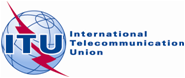 PLENARY MEETINGAddendum 11 to
Document 16(Add.22)-E7 October 2019Original: EnglishEuropean Common ProposalsEuropean Common ProposalsProposals for the work of the ConferenceProposals for the work of the ConferenceAgenda item 9.2Agenda item 9.2